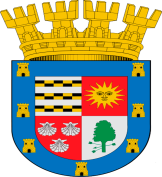 MUNICIPALIDAD DE YUMBEL                  DIDECO                    DELSOLICITUD DE STAND “FERIA NAVIDEÑA 2022”Fecha máxima de postulación – jueves 25 de noviembre de 2022 (13:00 horas). Adjuntar Registro Social de Hogares del postulante. Adjuntar dos fotografías del emprendimiento u producto a vender. Fecha de realización de la feria del 09 al 24 de diciembre de 2022.FICHA DE POSTULACIÓN EXPOSITOR_______________________________________________________________________________________________DIDECO- ODEL -TURISMO Fono:432875916 odelyumbel@gmail.comMUNICIPALIDAD DE YUMBEL Bernardo O´higgins N°851 Yumbel Chile Fono www.yumbel.clI. ANTECEDENTES PERSONALES DEL EXPOSITORI. ANTECEDENTES PERSONALES DEL EXPOSITORI. ANTECEDENTES PERSONALES DEL EXPOSITORI. ANTECEDENTES PERSONALES DEL EXPOSITORI. ANTECEDENTES PERSONALES DEL EXPOSITORI. ANTECEDENTES PERSONALES DEL EXPOSITORI. ANTECEDENTES PERSONALES DEL EXPOSITORI. ANTECEDENTES PERSONALES DEL EXPOSITORI. ANTECEDENTES PERSONALES DEL EXPOSITORNOMBRE: NOMBRE: NOMBRE: NOMBRE: NOMBRE: NOMBRE: NOMBRE: NOMBRE: NOMBRE: NOMBRE DEL STAND:  NOMBRE DEL STAND:  NOMBRE DEL STAND:  NOMBRE DEL STAND:  NOMBRE DEL STAND:  NOMBRE DEL STAND:  NOMBRE DEL STAND:  NOMBRE DEL STAND:  NOMBRE DEL STAND:  RUT DE POSTULANTE: RUT DE POSTULANTE: RUT DE POSTULANTE: RUT DE POSTULANTE: RUT DE POSTULANTE: RUT DE POSTULANTE: RUT DE POSTULANTE: RUT DE POSTULANTE: RUT DE POSTULANTE: DOMICILIO O SECTOR: DOMICILIO O SECTOR: DOMICILIO O SECTOR: DOMICILIO O SECTOR: DOMICILIO O SECTOR: DOMICILIO O SECTOR: DOMICILIO O SECTOR: DOMICILIO O SECTOR: DOMICILIO O SECTOR: COMUNA:COMUNA:COMUNA:COMUNA:COMUNA: TELÉFONO:  TELÉFONO:  TELÉFONO:  TELÉFONO: ACTIVIDAD O PROFESIÓN: ACTIVIDAD O PROFESIÓN: ACTIVIDAD O PROFESIÓN: ACTIVIDAD O PROFESIÓN: ACTIVIDAD O PROFESIÓN: ACTIVIDAD O PROFESIÓN: ACTIVIDAD O PROFESIÓN: ACTIVIDAD O PROFESIÓN: ACTIVIDAD O PROFESIÓN: CORREO ELECTRÓNICO (solo si fuere el caso): CORREO ELECTRÓNICO (solo si fuere el caso): CORREO ELECTRÓNICO (solo si fuere el caso): CORREO ELECTRÓNICO (solo si fuere el caso): CORREO ELECTRÓNICO (solo si fuere el caso): CORREO ELECTRÓNICO (solo si fuere el caso): CORREO ELECTRÓNICO (solo si fuere el caso): CORREO ELECTRÓNICO (solo si fuere el caso): CORREO ELECTRÓNICO (solo si fuere el caso): II. DESCRIPCIÓN DE LOS PRODUCTOS O SERVICIOS A EXPONER:II. DESCRIPCIÓN DE LOS PRODUCTOS O SERVICIOS A EXPONER:II. DESCRIPCIÓN DE LOS PRODUCTOS O SERVICIOS A EXPONER:II. DESCRIPCIÓN DE LOS PRODUCTOS O SERVICIOS A EXPONER:II. DESCRIPCIÓN DE LOS PRODUCTOS O SERVICIOS A EXPONER:II. DESCRIPCIÓN DE LOS PRODUCTOS O SERVICIOS A EXPONER:II. DESCRIPCIÓN DE LOS PRODUCTOS O SERVICIOS A EXPONER:II. DESCRIPCIÓN DE LOS PRODUCTOS O SERVICIOS A EXPONER:II. DESCRIPCIÓN DE LOS PRODUCTOS O SERVICIOS A EXPONER:ARTESANÍA ARTESANÍA ARTESANÍA AGROPROCESADOSAGROPROCESADOSAGROPROCESADOSAGROPROCESADOSOTROOTROOTROOTRODescripción del producto a exponer o comercializar. Adjuntar fotografías:Descripción del producto a exponer o comercializar. Adjuntar fotografías:Descripción del producto a exponer o comercializar. Adjuntar fotografías:Descripción del producto a exponer o comercializar. Adjuntar fotografías:Descripción del producto a exponer o comercializar. Adjuntar fotografías:Descripción del producto a exponer o comercializar. Adjuntar fotografías:Descripción del producto a exponer o comercializar. Adjuntar fotografías:Descripción del producto a exponer o comercializar. Adjuntar fotografías:Descripción del producto a exponer o comercializar. Adjuntar fotografías:INICIACIÓN DE ACTIVIDADES                                SIINICIACIÓN DE ACTIVIDADES                                SIINICIACIÓN DE ACTIVIDADES                                SIINICIACIÓN DE ACTIVIDADES                                SIINICIACIÓN DE ACTIVIDADES                                SIINICIACIÓN DE ACTIVIDADES                                SINOPOSEE RESOLUCIÓN SANITARIA                            SIPOSEE RESOLUCIÓN SANITARIA                            SIPOSEE RESOLUCIÓN SANITARIA                            SIPOSEE RESOLUCIÓN SANITARIA                            SIPOSEE RESOLUCIÓN SANITARIA                            SIPOSEE RESOLUCIÓN SANITARIA                            SINO FamiliarCooperativa campesinaCooperativa campesinaCooperativa campesinaCooperativa campesinaCooperativa campesinaCooperativa campesina Productor individualEmpresaEmpresaEmpresaEmpresaEmpresaEmpresaAgrupación, comité u otro Otro , especificarOtro , especificarOtro , especificarOtro , especificarOtro , especificarOtro , especificarNota: La Municipalidad de Yumbel, se reserva el derecho de seleccionar la participación de expositores y asignar los stands de acuerdo a los criterios organizativos. La sola inscripción del postulante no garantiza que sea seleccionado para participar del evento. Stands de artesanía y agro no incluyen agua ni electricidad. El stand debe ser ornamentado exclusivamente con un fondo blanco no permitiéndose otro color. Se debe usar exclusivamente el espacio del stand, no pudiendo usarse más espacio de la plaza de armas. Se debe permitir el libre tránsito de las personas. Prohibido el almacenaje o bodegaje de insumos de venta en el lugar de exposición fuera del designado para la venta. Feria no incluye guardia nocturno. Una vez seleccionado el expositor deberá seguir las directrices instauradas, como es el caso de implementación del stand, ubicación y horarios de apertura y cierre, entre otros.Nota: La Municipalidad de Yumbel, se reserva el derecho de seleccionar la participación de expositores y asignar los stands de acuerdo a los criterios organizativos. La sola inscripción del postulante no garantiza que sea seleccionado para participar del evento. Stands de artesanía y agro no incluyen agua ni electricidad. El stand debe ser ornamentado exclusivamente con un fondo blanco no permitiéndose otro color. Se debe usar exclusivamente el espacio del stand, no pudiendo usarse más espacio de la plaza de armas. Se debe permitir el libre tránsito de las personas. Prohibido el almacenaje o bodegaje de insumos de venta en el lugar de exposición fuera del designado para la venta. Feria no incluye guardia nocturno. Una vez seleccionado el expositor deberá seguir las directrices instauradas, como es el caso de implementación del stand, ubicación y horarios de apertura y cierre, entre otros.Nota: La Municipalidad de Yumbel, se reserva el derecho de seleccionar la participación de expositores y asignar los stands de acuerdo a los criterios organizativos. La sola inscripción del postulante no garantiza que sea seleccionado para participar del evento. Stands de artesanía y agro no incluyen agua ni electricidad. El stand debe ser ornamentado exclusivamente con un fondo blanco no permitiéndose otro color. Se debe usar exclusivamente el espacio del stand, no pudiendo usarse más espacio de la plaza de armas. Se debe permitir el libre tránsito de las personas. Prohibido el almacenaje o bodegaje de insumos de venta en el lugar de exposición fuera del designado para la venta. Feria no incluye guardia nocturno. Una vez seleccionado el expositor deberá seguir las directrices instauradas, como es el caso de implementación del stand, ubicación y horarios de apertura y cierre, entre otros.Nota: La Municipalidad de Yumbel, se reserva el derecho de seleccionar la participación de expositores y asignar los stands de acuerdo a los criterios organizativos. La sola inscripción del postulante no garantiza que sea seleccionado para participar del evento. Stands de artesanía y agro no incluyen agua ni electricidad. El stand debe ser ornamentado exclusivamente con un fondo blanco no permitiéndose otro color. Se debe usar exclusivamente el espacio del stand, no pudiendo usarse más espacio de la plaza de armas. Se debe permitir el libre tránsito de las personas. Prohibido el almacenaje o bodegaje de insumos de venta en el lugar de exposición fuera del designado para la venta. Feria no incluye guardia nocturno. Una vez seleccionado el expositor deberá seguir las directrices instauradas, como es el caso de implementación del stand, ubicación y horarios de apertura y cierre, entre otros.Nota: La Municipalidad de Yumbel, se reserva el derecho de seleccionar la participación de expositores y asignar los stands de acuerdo a los criterios organizativos. La sola inscripción del postulante no garantiza que sea seleccionado para participar del evento. Stands de artesanía y agro no incluyen agua ni electricidad. El stand debe ser ornamentado exclusivamente con un fondo blanco no permitiéndose otro color. Se debe usar exclusivamente el espacio del stand, no pudiendo usarse más espacio de la plaza de armas. Se debe permitir el libre tránsito de las personas. Prohibido el almacenaje o bodegaje de insumos de venta en el lugar de exposición fuera del designado para la venta. Feria no incluye guardia nocturno. Una vez seleccionado el expositor deberá seguir las directrices instauradas, como es el caso de implementación del stand, ubicación y horarios de apertura y cierre, entre otros.Nota: La Municipalidad de Yumbel, se reserva el derecho de seleccionar la participación de expositores y asignar los stands de acuerdo a los criterios organizativos. La sola inscripción del postulante no garantiza que sea seleccionado para participar del evento. Stands de artesanía y agro no incluyen agua ni electricidad. El stand debe ser ornamentado exclusivamente con un fondo blanco no permitiéndose otro color. Se debe usar exclusivamente el espacio del stand, no pudiendo usarse más espacio de la plaza de armas. Se debe permitir el libre tránsito de las personas. Prohibido el almacenaje o bodegaje de insumos de venta en el lugar de exposición fuera del designado para la venta. Feria no incluye guardia nocturno. Una vez seleccionado el expositor deberá seguir las directrices instauradas, como es el caso de implementación del stand, ubicación y horarios de apertura y cierre, entre otros.Nota: La Municipalidad de Yumbel, se reserva el derecho de seleccionar la participación de expositores y asignar los stands de acuerdo a los criterios organizativos. La sola inscripción del postulante no garantiza que sea seleccionado para participar del evento. Stands de artesanía y agro no incluyen agua ni electricidad. El stand debe ser ornamentado exclusivamente con un fondo blanco no permitiéndose otro color. Se debe usar exclusivamente el espacio del stand, no pudiendo usarse más espacio de la plaza de armas. Se debe permitir el libre tránsito de las personas. Prohibido el almacenaje o bodegaje de insumos de venta en el lugar de exposición fuera del designado para la venta. Feria no incluye guardia nocturno. Una vez seleccionado el expositor deberá seguir las directrices instauradas, como es el caso de implementación del stand, ubicación y horarios de apertura y cierre, entre otros.Nota: La Municipalidad de Yumbel, se reserva el derecho de seleccionar la participación de expositores y asignar los stands de acuerdo a los criterios organizativos. La sola inscripción del postulante no garantiza que sea seleccionado para participar del evento. Stands de artesanía y agro no incluyen agua ni electricidad. El stand debe ser ornamentado exclusivamente con un fondo blanco no permitiéndose otro color. Se debe usar exclusivamente el espacio del stand, no pudiendo usarse más espacio de la plaza de armas. Se debe permitir el libre tránsito de las personas. Prohibido el almacenaje o bodegaje de insumos de venta en el lugar de exposición fuera del designado para la venta. Feria no incluye guardia nocturno. Una vez seleccionado el expositor deberá seguir las directrices instauradas, como es el caso de implementación del stand, ubicación y horarios de apertura y cierre, entre otros.Nota: La Municipalidad de Yumbel, se reserva el derecho de seleccionar la participación de expositores y asignar los stands de acuerdo a los criterios organizativos. La sola inscripción del postulante no garantiza que sea seleccionado para participar del evento. Stands de artesanía y agro no incluyen agua ni electricidad. El stand debe ser ornamentado exclusivamente con un fondo blanco no permitiéndose otro color. Se debe usar exclusivamente el espacio del stand, no pudiendo usarse más espacio de la plaza de armas. Se debe permitir el libre tránsito de las personas. Prohibido el almacenaje o bodegaje de insumos de venta en el lugar de exposición fuera del designado para la venta. Feria no incluye guardia nocturno. Una vez seleccionado el expositor deberá seguir las directrices instauradas, como es el caso de implementación del stand, ubicación y horarios de apertura y cierre, entre otros.